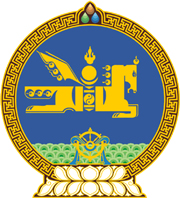 МОНГОЛ УЛСЫН ХУУЛЬ2022 оны 06 сарын 17 өдөр                                                                  Төрийн ордон, Улаанбаатар хот  ТАТВАРЫН ЕРӨНХИЙ ХУУЛЬД   ӨӨРЧЛӨЛТ ОРУУЛАХ ТУХАЙ1 дүгээр зүйл.Татварын ерөнхий хуулийн 26 дугаар зүйлийн 26.3 дахь хэсгийн, 34 дүгээр зүйлийн 34.3 дахь хэсгийн, мөн зүйлийн 34.11.3, 34.13.1 дэх заалтын, 34.26 дахь хэсгийн “тусгай” гэснийг тус тус хассугай. 2 дугаар зүйл.Энэ хуулийг Зөвшөөрлийн тухай хууль /Шинэчилсэн найруулга/ хүчин төгөлдөр болсон өдрөөс эхлэн дагаж мөрдөнө. МОНГОЛ УЛСЫН ИХ ХУРЛЫН ДАРГА 				Г.ЗАНДАНШАТАР